XXXII  Memorial CALISE 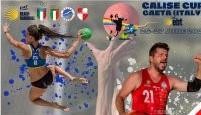 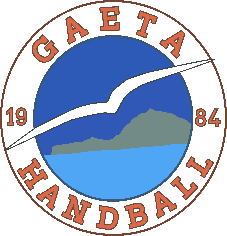 BEACH HANDBALL TOURNAMENTPRELIMINARY DELEGATION LIST          LISTA PRELIMINARE DEI PARTECIPANTIXXXII  Memorial CALISE BEACH HANDBALL TOURNAMENTPRELIMINARY DELEGATION LIST          LISTA PRELIMINARE DEI PARTECIPANTIXXXII  Memorial CALISE BEACH HANDBALL TOURNAMENTPRELIMINARY DELEGATION LIST          LISTA PRELIMINARE DEI PARTECIPANTIXXXII  Memorial CALISE BEACH HANDBALL TOURNAMENTPRELIMINARY DELEGATION LIST          LISTA PRELIMINARE DEI PARTECIPANTIXXXII  Memorial CALISE BEACH HANDBALL TOURNAMENTPRELIMINARY DELEGATION LIST          LISTA PRELIMINARE DEI PARTECIPANTIXXXII  Memorial CALISE BEACH HANDBALL TOURNAMENTPRELIMINARY DELEGATION LIST          LISTA PRELIMINARE DEI PARTECIPANTI(Write HERE your club team) (Write HERE your club team) (Write HERE your club team) (Write HERE your club team) (Write HERE your club team) (Write HERE your club team) The team composed by the player and officials listed below intends to participate, EBT - XX Calise Cup / ITALIAN CHAMPIONSHIP La squadra composta dai sottoelencati giocatori e dirigenti partecipa all' EBT - XX  CALISE CUP / Campionato Italiano.The team composed by the player and officials listed below intends to participate, EBT - XX Calise Cup / ITALIAN CHAMPIONSHIP La squadra composta dai sottoelencati giocatori e dirigenti partecipa all' EBT - XX  CALISE CUP / Campionato Italiano.The team composed by the player and officials listed below intends to participate, EBT - XX Calise Cup / ITALIAN CHAMPIONSHIP La squadra composta dai sottoelencati giocatori e dirigenti partecipa all' EBT - XX  CALISE CUP / Campionato Italiano.The team composed by the player and officials listed below intends to participate, EBT - XX Calise Cup / ITALIAN CHAMPIONSHIP La squadra composta dai sottoelencati giocatori e dirigenti partecipa all' EBT - XX  CALISE CUP / Campionato Italiano.The team composed by the player and officials listed below intends to participate, EBT - XX Calise Cup / ITALIAN CHAMPIONSHIP La squadra composta dai sottoelencati giocatori e dirigenti partecipa all' EBT - XX  CALISE CUP / Campionato Italiano.The team composed by the player and officials listed below intends to participate, EBT - XX Calise Cup / ITALIAN CHAMPIONSHIP La squadra composta dai sottoelencati giocatori e dirigenti partecipa all' EBT - XX  CALISE CUP / Campionato Italiano.P L A Y E R S P L A Y E R S P L A Y E R S P L A Y E R S P L A Y E R S P L A Y E R S Dress N°Family Name*First Name*CaptainBirth date*Nationality*O F F I C I A L S O F F I C I A L S O F F I C I A L S O F F I C I A L S O F F I C I A L S O F F I C I A L S DelFamily Name*First Name*Function*Birth date*Nationality*ABCD*obligatory to fill in*obligatory to fill in*obligatory to fill in*obligatory to fill in*obligatory to fill in*obligatory to fill inC O L O R S   O F   C L O T H I N GC O L O R S   O F   C L O T H I N GC O L O R S   O F   C L O T H I N GC O L O R S   O F   C L O T H I N GC O L O R S   O F   C L O T H I N GC O L O R S   O F   C L O T H I N GPlayers ShirtsPlayers ShortsGoalkeepers ShirtsCoach Shirts1st set*2nd set*3rd set*4th set*In order to avoid transcription errors, we ask that this document be compiled on the computer and not by pen.In order to avoid transcription errors, we ask that this document be compiled on the computer and not by pen.In order to avoid transcription errors, we ask that this document be compiled on the computer and not by pen.In order to avoid transcription errors, we ask that this document be compiled on the computer and not by pen.In order to avoid transcription errors, we ask that this document be compiled on the computer and not by pen.In order to avoid transcription errors, we ask that this document be compiled on the computer and not by pen.In maniera da evitare errori di trascrizione, chiediamo che il presente documento venga compilato al computer e non a penna.In maniera da evitare errori di trascrizione, chiediamo che il presente documento venga compilato al computer e non a penna.In maniera da evitare errori di trascrizione, chiediamo che il presente documento venga compilato al computer e non a penna.In maniera da evitare errori di trascrizione, chiediamo che il presente documento venga compilato al computer e non a penna.In maniera da evitare errori di trascrizione, chiediamo che il presente documento venga compilato al computer e non a penna.In maniera da evitare errori di trascrizione, chiediamo che il presente documento venga compilato al computer e non a penna.